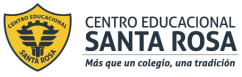 DIRECCIÓN ACADÉMICADEPARTAMENTO DE ELECTRÓNICARespeto – Responsabilidad – Resiliencia – Tolerancia La siguiente guía debes imprimir  o copiar,  para desarrollar y pegar en el  cuaderno respectivo del módulo de especialidadActividad 1 : Complete la tabla con los respectivos números, de acuerdo a la función básica de cada parte del motor. Como puedes observar tenemos 2 formas diferentes de conectar los extremos de las bobinas del estator llamadas Conexión Estrella y Conexión Triángulo.

 Pero...¿Cuál es la diferencia eléctrica entre una y otra?

 Recuerda: Tensión de fase: es la tensión entre una fase y el neutro.  Tensión de línea: es la tensión que existe entre dos fases. La VL = √3 x Vf. Si la de fase es 220, la de línea es de 380V.

 Al conectar las bobinas del motor en triángulo, las bobinas quedan alimentadas a la misma tensión que la red de alimentación. Si es una alimentación trifásica de 380V (Vlinea), las bobinas del motor quedan sometidas a esa misma tensión 3800V.

 Al conectar las mismas bobinas en estrella, al tener un punto neutro en el centro que une todos los finales de las bobinas, quedan sometidas a la misma tensión que entre fase y neutro de la red, Vf = VL / √3 , que si Vf es 380V quedan sometidas a 220V.Actividad 2 : Responder las siguientes preguntasRecuerda consultar al Profesor Marco Guzmán ó Profesor Oscar Conejero al correo electrónico electronicacestarosa@gmail.com si tienes algunas preguntas o dudas.Parte del MotorFunciónEje del motorParte del Motor donde se realiza las conexiones eléctricasSistema de enfriamiento del MotorParte fija del motor que tiene el bobinadoParte móvil del motor que tiene el inducidoProtección mecánica del motorPieza metálica rotativa del motor   2            EstatorParte del Motor donde se realiza las conexiones eléctricasSistema de enfriamiento del MotorParte fija del motor que tiene el bobinadoParte móvil del motor que tiene el inducidoProtección mecánica del motorPieza metálica rotativa del motor   3            Caja de BornesParte del Motor donde se realiza las conexiones eléctricasSistema de enfriamiento del MotorParte fija del motor que tiene el bobinadoParte móvil del motor que tiene el inducidoProtección mecánica del motorPieza metálica rotativa del motor   4            VentilaciónParte del Motor donde se realiza las conexiones eléctricasSistema de enfriamiento del MotorParte fija del motor que tiene el bobinadoParte móvil del motor que tiene el inducidoProtección mecánica del motorPieza metálica rotativa del motor   5            CarcasaParte del Motor donde se realiza las conexiones eléctricasSistema de enfriamiento del MotorParte fija del motor que tiene el bobinadoParte móvil del motor que tiene el inducidoProtección mecánica del motorPieza metálica rotativa del motor   6             RotorParte del Motor donde se realiza las conexiones eléctricasSistema de enfriamiento del MotorParte fija del motor que tiene el bobinadoParte móvil del motor que tiene el inducidoProtección mecánica del motorPieza metálica rotativa del motorPreguntaRespuesta1.- ¿Cuál es Voltaje entre el neutro y una fase?2.- ¿Cuál es Voltaje entre fase de una alimentación industrial?3.-¿Cuántas bobinas tiene un motor trifásico?4.- ¿Cómo se conecta un motor trifásico en Estrella?4.- ¿Cómo se conecta un motor trifásico en Triangulo?5.-¿Con qué tipo de conexión gira más rápido un motor trifásico?. Explique